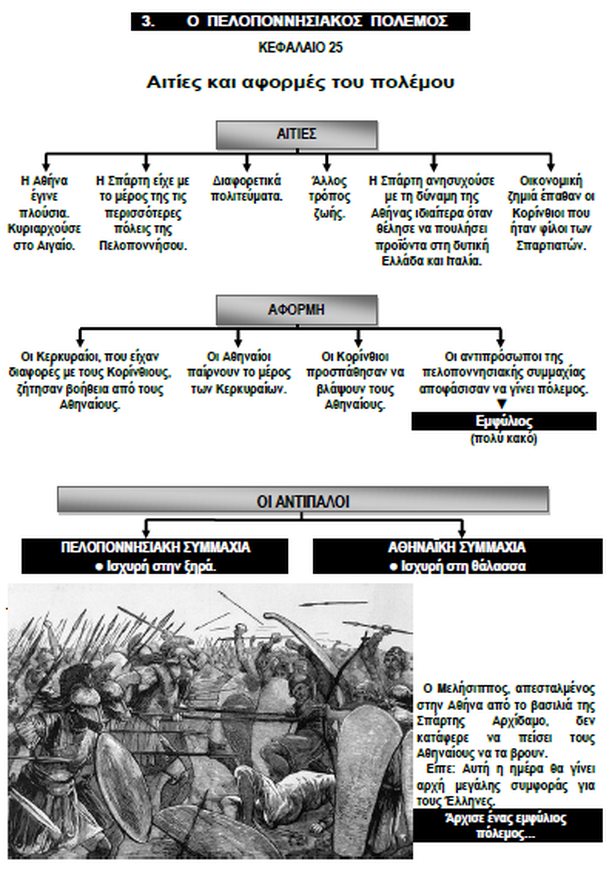 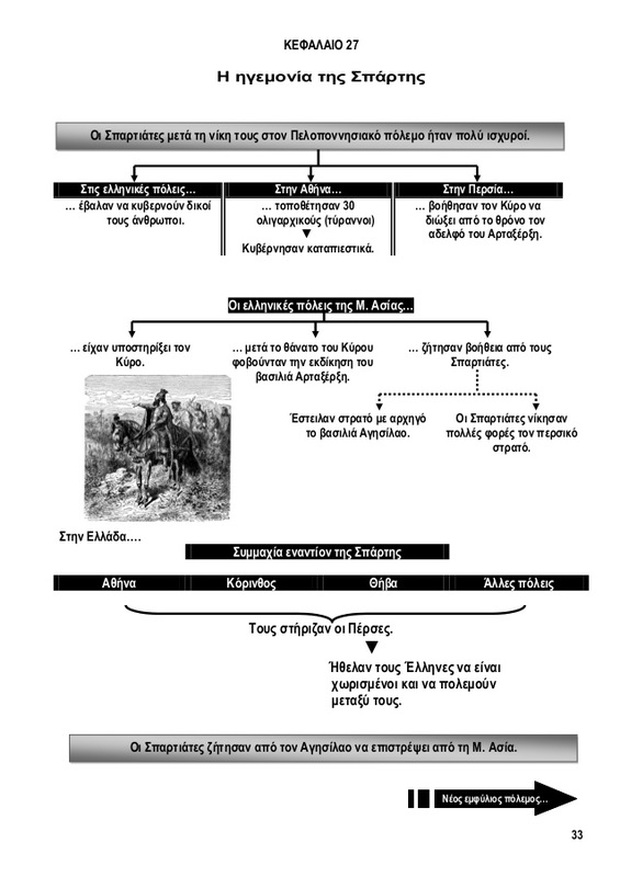 ΠΕΡΣΙΚΟΙ ΠΟΛΕΜΟΙ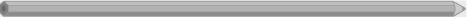 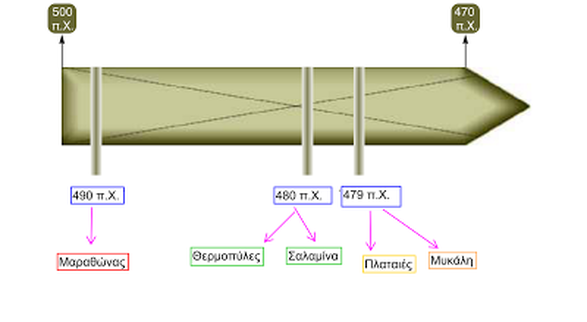 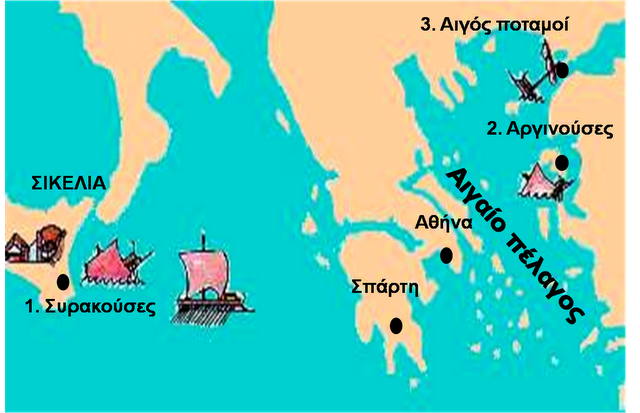 